附件4辽宁省教书育人模范详细事迹材料样例(请严格按照以下样例提供,内容要翔实准确、感染力强, 有具体工作事例,充分展现候选人的先进性和典型性。要有题记、 二级标题,字数在5000字以内)在特教苗画里辛勤耕耘的园丁	记陕西省商洛市特殊教育学校教师党红妮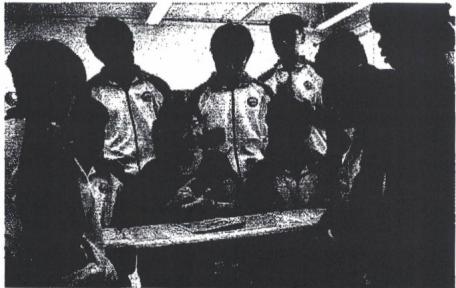 辛勤耕耘在特教讲台,默默守护着残障儿童,以爱唤爱,以 智启智,给残缺以尊严,给特障以坦平…….她用点滴平凡故事, 书写着特殊教育者的"不平凡”。	题记在陕西省商洛市特殊教育学校,师生们对党红妮的感人故事 都会赞不绝口。党红妮毕业于丹凤师范学校,本科学历。中小学一级教师,—1─现任学校副校长。二十四载从教路,一十四年特教情,党红妮凭 着共产党员的赤诚,挚爱着特教事业,倾注一腔慈母般的亲情, 用爱滋养着每一个听障和智障的孩子,得到学生的爱戴、家长的 赞誉、同行的好评、领导的褒奖,先后获得陕西省师德标兵、陕 西省教学能手、陕西省优秀残疾人文化工作者,陕西省特殊学校 课堂大赛二等奖等殊荣。这一张张菜誉证书,不仅见证了她春夏秋冬的辛勤耕耘,也 为她在特教领域赢得了远比金杯、银杯更珍贵的口碑。爱是最好的教育1999年11月,党红妮初次接触特殊教育,面对这群生活在 残缺世界中的孩子,她的心揪得厉害: 和他们说话,他们听不到; 和他们打手语,他们看不懂。党红妮说,自己就像一条搁浅在沙滩的鱼,进入了一个教育 的陌生领域,一切都是那么难。那段时间,她的嘴角起泡、溃烂 了整整一个月。世上无难事,只怕有心人。党红妮深知每个孩子都是天上降 临的天使,残障孩子是因为不小心折断了蝇膀,不管他们的残疾 程度有多么严重,他们都应享有基本的尊严和受教育的权利。党红妮是这么想的,也是这么做的,由于她所在的学校是一 所寄宿制九年义务教商学校,学校143名听障、智障(包括自闭 症)学生来自金市六县一区基层贫困家庭,周内全部食宿在学校, 学生在校时间长,学校实行行政安全值班制度,每当值班时,她 就义无反顾地担负超了“家长"的职责,用爱心浇灌着特殊之花  成长。2015年10月的一天,党红妮正在值班,学生小米突发疾病, 她第一时间赶到学生宿舍,看到孩子的头一直往左边抽,眼神呆 呆的,失去了光泽。她吓坏了,快速拨打120之后,趴在孩子耳 边一遍又一遍呼叫对方的名字,孩子一点反应也没有,她用手轻 轻拍打着小米的脸颊,孩子依然没有一点反应,完全失去了意识。党红妮立刻意识到事情的紧迫和严重,她利用自己自学的急—2─救知识,给小米做抢救,掐人中,掐脚心、掐手心,以及十个指尖,直到孩子的抽搐渐渐缓解。随后,她跟着去医院,又担当起家长的角色,垫付医药费, 陪同小米抽血、化验,做CT、心电图、脑电图等各种检查。在 CT 检查中,小米因为不适,呕吐得厉害,为了不污染到检查医 疗器械,有几次她都是用手直接去接孩子的呕吐物,心里没有丝 毫的怨言。医生说,孩子的情况比较复杂,幸好救治及时。当孩子的爸 爸赶到医院时,孩子已无大碍。看着醒来后静静地躺在病床上的 孩子,一双黑溜溜的眼睛望着她,眼神重回光彩,那一刻,党红 妮深刻体会到,这一切都是值得的。学生小卓患有疝气,因家里贫困一直没有钱做手术,只用  个自制的布鬼兜着,每次犯病的时候,孩子疼得走路一瘸一墩, 党红妮看在眼里、疼在心里。为了帮助孩子治疗,她积极响应教 育扶贫,扶贫扶智的政策,辗转联系到爱心人士,为孩子提供医 疗费,帮助孩子做手术。为了保证手术顺利,她还去小卓老家做 了一次家访,深入了解了孩子的家庭情况和疾病情况。学生生活自理能力差,她就手把手地教他们洗脸刷牙、穿衣 戴帽、整理床铺;学生腿脚不灵便,她就搀扶他们上厕所,带他 们做康复训练;孩子生病,她就第一时间带孩子看病求医,端水 喂药;学生家庭贫困,她就千方百计寻求资助,解决燃眉之急……爱是最好的教育,她像爱护白已的孩子一样,不仅"为人师", 更是"为人母",无时无刻不在帮助这些残障孩子。正因为如此, 她多次被学校表彰为"优秀班主任""优秀教师""优秀少先队辅 导员”"环保妈妈"等,所带班级也多次荣获学校"优秀班级""优秀中队"等荣誉称号。特殊教育是"慢”的艺术党红妮深知,特殊教育是“慢"的艺术,教育对象的变化是 极其缓慢、细微的。因而,特殊教育需要以一个等待的姿态倾情 投入,耐心关注教育对象,用慢节奏促进生命的进步和成长。─3─学生小坡,由于先天性小脑发育不足,导致他智力障碍并伴 随有肢体障碍,他口齿不清,流口水,走路摇摇晃晃,好像随时 都要摔倒的样子。刚到校的时候这个孩子十分自卑,不愿愈和其 他同学交流、游戏。为了改变孩子的这些情况，党红妮认真钻研 专业书籍,制定周密而详细的康复计划,同时还不忘向更专业的-中以,凤叶。四 r)二山宝面 山江库何 ÷审何皙方出  座位的合理安排。刚开始的时候,她安排小坡坐在门口位置,方 便他的出入,等他的腿部力量增强后,就把他安排到离门口较远 的座位,并安排到同学中间,增加他运动的难度。课余的时候, 她有意识地带孩子去操场,训练他的站、走、跑等运动能力,和 他做一些抛接玩具球的游戏;在教窒带他参加拖地、擦黑板等劳 动;有意让他帮忙取小物品、拿东西等。通过这些,党红妮不断训练小坡的协调能力和身体平衡能力。 经过一段时间的训练之后,随着他运动能力的提高,又让他与同  学互动游戏,学会在同学的帮助下进行康复训练,完成一些跳、  跨等较难动作,直到最后他有能力离开别人的帮助自己独立活动, 独立运动。在生活康复训练中,刚开始的时候,她提醒孩子穿没有拉链  和扣子的套头衣服,穿一脚蹬的鞋子,用勺子或者叉子吃饭,给  他买来泡泡糖,让他经常性咀嚼,增加咬肌朋肉的力量,同时给  孩子提供小手绢和卫生纸,提醒孩子流口水的时候自巴擦一擦,  注重仪容仪表,养成良好的卫生习惯。慢慢地,随着生活能力的  提升,她又让孩子尝试去穿有拉链的衣服和有魔术粘贴扣的鞋子, 尝试用换子吃饭。这样逐步训练,在学生的能力范围之内,激发  他最大的潜能。在语言康复训练中,由于小坡说话口齿不清楚,最开始的时  候,党红妮对他进行单音节的拼音游戏训练: 如,张大嘴巴a-a-a, 一只小鹅e-e-e等。随着他语言能力的提升,再对他进行单个字 的训练,并尝试进行双音节词的填空训练,如:  教学"桌子"一─4─词,老师说"桌”,他跟着说"子".或者他说"桌",老师说"子", 这样直到他能够说出完整的词语。最后根据他的灾际情况,再在 词语的基础上对他进行句子填空式的语言练。这样的康复训练,每一步都很琐碎,每一步都需要不断的重 复。但有耐心就有教育,有教商就有改变。就这样,小步子大循 环,这些简单的东西不断重复着,呈现出螺旋上升的状态。经过5年的反复训练,小坡的康复效果表现得十分显著: 他 的腿部力量明显增强,不但可以走稳,可以跳、跨、快速奔跑, 还可以在操场和其他同学一起打篮球。他流口水的情况也得到极 大的改善,生活可以完全自理,不仅懂得怎么把自己收拾得干干 净净,还懂得怎样把黑板擦干净,把地板拖干净,并且经常帮助 其他同学提裤子、拉拉链,俨然一个小大哥的样子。小坡还特别 热爱劳动,喜欢在学校侍弄花草,现在在学校表现十分出色。耐心是特教教师的立德之本。由于教学工作业绩突出，2016 年教师节,党红妮代表全省师德标兵及师德先进个人在金省教师 节表彰大会上发言,获得阵阵掌声。2017年,她在商洛团市委 等组织的寻找身边好青年青春励志报告会上做报告3场,在商洛 市教育局组织的全市教师节表彰大会上做报告1场,在商洛市特 殊教育学校做师德报告1场,2018年,在商洛中学教师春季整 顿培训会上做报告1场。她的个人事迹分别获得《商洛日报》《教 师报》《陕西日报》及陕西电视台新闻联播、陕西电合新闻联播 等媒体报道。匠心成就特教之梦特殊教育的发展,仅靠对学生的关爱和自我汗水的付出是难 以为继的。只有教师的专业化水平不断提高,才能满足特殊孩子 身心发展的需要。为了帮助特殊孩子能够更快更好地回归主流社 会,党红妮积极研究《聋校义务教育课程标准》和《培智学校义 务教育课程标准》,倡导以生活为核心的课堂,坚持分层教学,  因材施教。积极实施校本课程,充分利用课外资源,开展个别化 训练和研究,打开校门,推动融合教育,努力让自己成为一名研究型、创新型教师。--5--在特教学校,有这样一群孩子,他们被称为自闭症儿、孤独 症儿或者星星的孩子,他们对外界事物不感兴趣,不能察觉别人 的存在,不能主动与人交往,缺乏合作意识,想象力较弱,语言 发展迟缓且有障碍,与人沟通有困难,在日常生活中,会不断重 复一些动作,这些孩子的教育是特教老师所面临的新课题,因为 他们是特教学校最难教育的一类学生。学生小新,就是这样的一个自闭症患儿,他有一个特点,就 是上课不知不觉就离开了座位,一个人在教室里走动,无论老师 怎么对他讲道理,他依然是不管不顾、我行我素。为此,党红妮 翻阅了大量特教书籍,并加入"特教广场",利用网络展开自闭 症学生教育的摸索研究。通过研究与尝试,她发现编写社交故事 的教育方法最适合小新。于是与小新交流,她都要先走过去轻轻 拍拍他的肩膀,然后看着他的眼睛,采用第一人称、现在时态、 正面内容和他交流。如劝他回座位时,她重点要考虑学生的理解 能力,会对他说: "上课了,同学们都安安静静地坐在教室里听 老师讲课,我也应该安静地坐在座位上听老师讲课,这样老师会 表扬我的,说我是一个好学生。"这种正面的引导对小新还是蛮 有效果的,随着不断尝试、研究,小新与党红妮交流的效果越来 越好,自我管理时间也越来越久了,而且似乎找到一种交往的安 全感,课余总喜欢到党红妮的办公室去坐坐。通过对自闭症儿的跟踪研究,党红妮还发现小新对色彩特别 感兴趣,十分喜欢画画,只要给他一张纸、一支画笔,他就能坐 一整节课,在画纸上放飞自我,忘我地绘画。发现这一特点,党 红妮继续挖掘这一特长,让小新参加书画兴趣小组,让人欣慰的 是,在绘画活动中,这个几乎不开口说话的孩子开始说"老师, 红色"等一些词语来表达自己内心的诉求。在绘画的世界里,小 新的情绪达到了安抚,不再来回跑动,而且他的画构图合理、色 彩绚丽、充满想象,在学校书画展上进行了展出,并选送参加了 陕西省特殊教育学校学生素质综合展示展出。这个星星的孩子如同一艘小小的帆船在学校的港湾起航。小─6─新的妈妈流着眼泪说: "感谢老师,感谢学校对小新的培养。当 初,医院诊断这个孩子是自闭症的时候,老公对我冷眼相看,说 因这个孩子,一生都完了,想要跟我离婚,家里的老人也多次劝 说,让我把这个孩子遗弃了,再生一个。但孩子是我身上的一块 肉啊,我当时觉得天都要塌了,不知道该怎么办?今天看到孩子 变化这么大,家里人的态度也转变了,再也不说离婚的话了。"在这方面,特殊教育减轻了社会的负担,挽救了一个个濒临 破碎的家庭,给许多特殊孩子一个完整的家。特殊教育给残障孩 子一个美好未来,给残障孩子家庭一个希望。党红妮说,在特殊 教育的路上,她从不敢懈怠,从不敢敷衍,从不敢说"不".为了帮助特殊学生更好地回归社会主流,作为学校教学管理 者，她带领教师积极开设了十字绣、水钻贴画、手工、刺绣、书 画、篮球等校本课程,组织学生参加社会实践,并积极筹备《游 戏》等校本教材编写，她主持的市级课题《如何在培智学生中实 施分层教学》,参与的国家级课题《以多元智能为指导促进学生 个性发展》都已结题。撰写的20余篇教育教学论文在国家级、 省级刊物获奖或发表，先后8次在指导学生作文、手工作品、文 艺节目中获国家、省级辅导奖。在自我进步的同时,她还积极发 挥自身的示范引领作用,为教师作专业培训5次,先后6次赴洛 南、山阳县特殊教育学校指导、交流工作,悉心培养了一批青年 骨干教师,为商洛特殊教育队伍建设,做出了积极的贡献。“苔花如米小,也学牡丹开".如今,她教过的学生有的巴非他,乃心灵的转向",特殊教育就是向爱、善和智慧的转向。 党红妮用虔诚的态度、忠诚的灵魂,践行着“有理想信念、有道 德情操、有扎实学识、有仁爱之心"的好老师标准,用实际行动"做学生锤炼品格的引路人,做学生学习知识的引路人,做学生 创新思维的引路人,做学生奉献祖国的引路人".春风化雨,润 物无声,这就是她--党红妮,一名有着深厚特教情怀的好老师。─7─